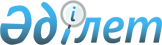 О внесении изменения в постановление акимата Жалагашского района от 15 января 2019 года №3 “Об определении единого организатора для заказчиков”
					
			Утративший силу
			
			
		
					Постановление акимата Жалагашского района Кызылординской области от 25 февраля 2020 года № 53. Зарегистрировано Департаментом юстиции Кызылординской области 26 февраля 2020 года № 7263. Утратило силу постановлением акимата Жалагашского района Кызылординской области от 19 апреля 2021 года № 84
      Сноска. Утратило силу постановлением акимата Жалагашского района Кызылординской области от 19.04.2021 № 84 (вводится в действие со дня первого официального опубликования).
      В соответствии с пунктом 2 статьи 50 Закона Республики Казахстан от 6 апреля 2016 года “О правовых актах” и приказом первого заместителя Премьер-Министра Республики Казахстан-Министра финансов Республики Казахстан от 27 декабря 2019 года № 1438 “О внесении изменений и дополнений в приказ Министра финансов Республики Казахстан от 11 декабря 2015 года №648 “Об утверждении Правил осуществления государственных закупок” (зарегистрировано в Реестре государственной регистрации нормативных правовых актов за №19783) акимат Жалагашского района ПОСТАНОВЛЯЕТ:
      1. Внести в постановление акимата Жалагашского района от 15 января 2019 года № 3 “Об определении единого организатора для заказчиков” (зарегистрировано в Реестре государственной регистрации нормативных правовых актов за №6654, опубликовано 24 января 2019 года в эталонном контрольном банке нормативных правовых актов Республики Казахстан в электронном виде) следующее изменение:
      преамбулу изложить в новой редакции:
      “В соответствии с подпунктом 11) пункта 3 Правил осуществления государственных закупок, утвержденными приказом Министра финансов Республики Казахстан от 11 декабря 2015 года №648 “Об утверждении Правил осуществления государственных закупок” (зарегистрировано в реестре государственной регистрации нормативных правовых актов за №12590) акимат Жалагашского района ПОСТАНОВЛЯЕТ:”.
      2. Настоящее постановление вводится в действие со дня первого официального опубликования.
					© 2012. РГП на ПХВ «Институт законодательства и правовой информации Республики Казахстан» Министерства юстиции Республики Казахстан
				
      Аким Жалагашского района 

К. Сарсенбаев
